ESCUELA SECUNDARIA TALA POZOWeek 3 :  Covid 19  Safety Rules at SchoolTHIS YEAR WE STARTED WITH FACE TO FACE CLASSES AND THAT IS WHY WE FOCUS ON PREVENTING TO SPREAD CORONAVIRUS DISEASE. WE DEVELOP WORKSHOPS ABOUT COVID SAFETY AT SCHOOL, AND PUT IT INTO ACTION (TEMPERATURE CHECK AND HAND SANTIZATION)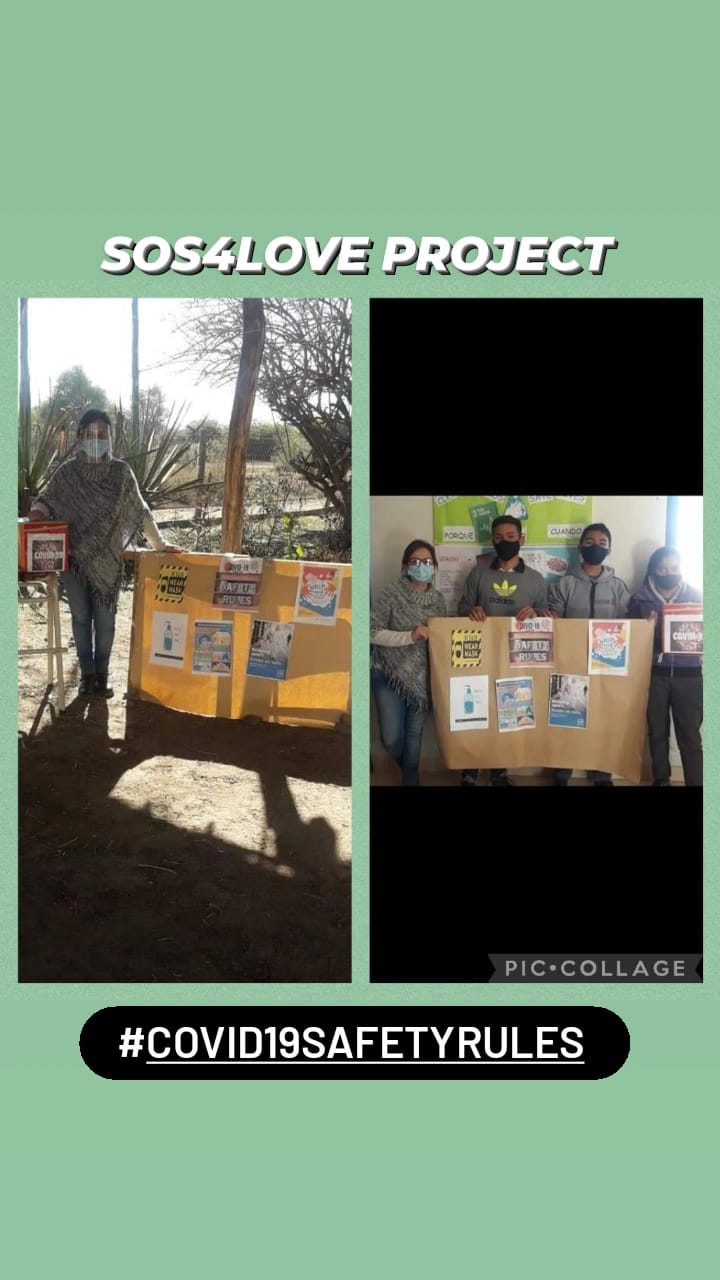 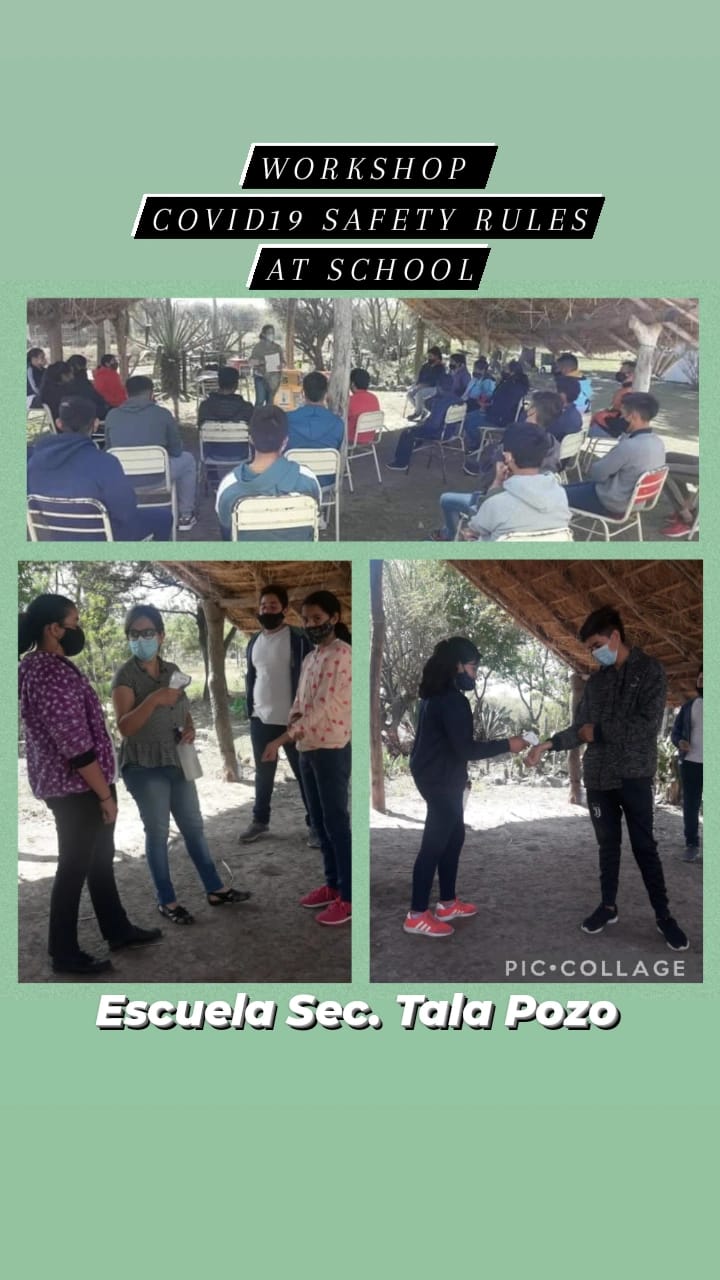 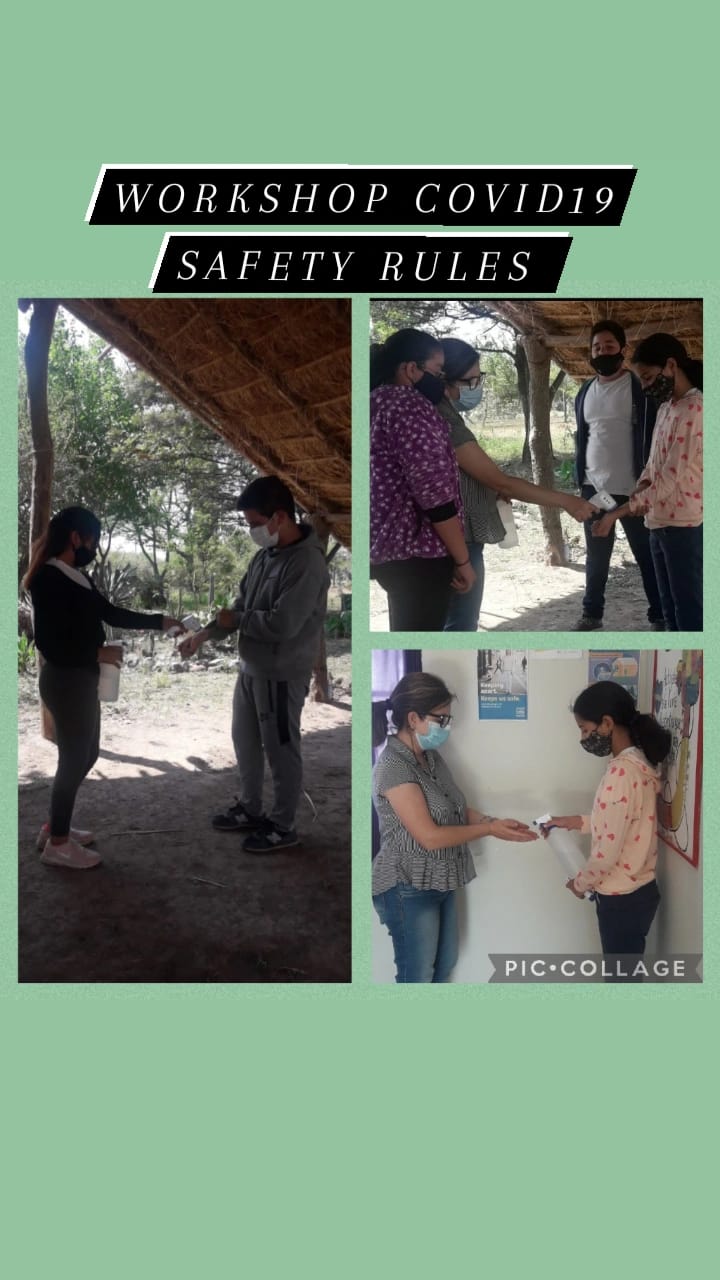 